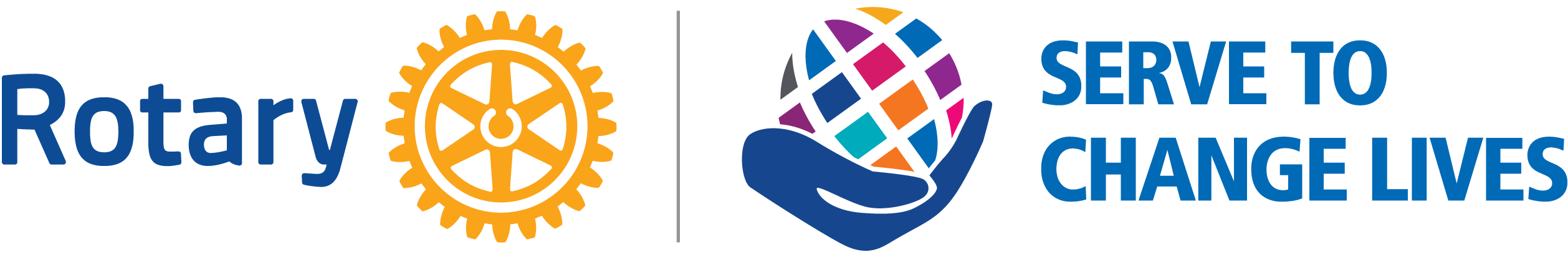 District Assembly Zoom Series
Zoom and recordedDistrict Assembly Zoom Series
Zoom and recordedDistrict Assembly Zoom Series
Zoom and recordedDistrict Assembly Zoom Series
Zoom and recordedDistrict Assembly Zoom Series
Zoom and recordedDistrict Assembly Zoom Series
Zoom and recordedDateTimeDurtnSessionLead by18-AprSun 8:30amGENERAL SESSION - ALL ATTENDEES18-AprSun 8:30am30Log in and Trouble shootingBobby Holder18-AprSun9:00am10Introduction & HousekeepingKalma McLellan18-AprSun9:10am25Introduction / RIPE Shekhar - Video Lindsay May/Bobby Holder18-AprSun9:35am20Risk Management/InsuranceDallas Booth18-AprSun9:55am20Youth Protection and EthisPaul Rogers18-AprSun10:15am5Plenary CloseLindsay May18-AprSun10.45amPresidents/Secretaries/Treasurers18-AprSun10.45am15Log in and Trouble shootingBobby Holder18-AprSun11.00am5IntroductionLindsay May18-AprSun11.05am45Treasurer/Budget ApprovalDavid Hart18-AprSun11.50am30SecretariesRussell Grove/Liz McDougall18-AprSun12.20pm30CommunicationsMarilyn Kenney18-AprSun12.50pm10Club Exec Q&APresenters18-AprSun1.00pm5Session CloseLindsay May16-MaySun8.45amFoundation16-MaySun8.45am15Log in and Trouble shootingBobby Holder16-MaySun9am5WelcomeLindsay May16-MaySun9.05am60FoundationDavid Dean16-MaySun10.05am10TRF QuestionsDavid Dean16-MaySun10.15am5CloseLindsay May16-MaySun10.45am International Service16-MaySun10.45am15Log in and Trouble shootingBobby Holder16-MaySun11.00am5WelcomeLindsay May16-MaySun11.05am60International ServiceRod Rose16-MaySun12.05pm15Intl QuestionsRod Rose16-MaySun12.20pm5CloseLindsay May23-MaySun9amCommunity23-MaySun8.45am15Log in and Trouble shootingBobby Holder23-MaySun9am5WelcomeLindsay May23-MaySun9.05am45CommunityLucian Keegel23-MaySun9.50am10Comm Q&ALucian Keegel23-MaySun10.00am5CloseLindsay May23-MaySunVocational Service23-MaySun10.30am15Log in and Trouble shootingBobby Holder23-MaySun10.45am5WelcomeLindsay May23-MaySun10.50am45Vocational Ken Broadhead23-MaySun11.35am10Voc Q&AKen Broadhead23-MaySun11.45am5CloseLindsay May23-MaySunYouth Service23-MaySun12.15pm15Log in and Trouble shootingBobby Holder23-MaySun12.30pm5WelcomeLindsay May23-MaySun12.35pm45YouthMelody Gonyora23-MaySun1.20pm10Youth Q&AMelody Gonyora23-MaySun1.25pm5CloseLindsay May30-MaySun9amMembership30-MaySun8.45am15Log in and Trouble shootingBobby Holder30-MaySun9.00am5WelcomeLindsay May30-MaySun9.05am45MembershipJohn Fenessy30-MaySun9.50am10Membership Q&AJohn Fenessy30-MaySun10.00am5CloseLindsay May30-MaySun10.30amPublic Image30-MaySun10.30am15Log in and Trouble shootingBobby Holder30-MaySun10.45am5WelcomeLindsay May30-MaySun10.50am30Public ImageGina Growden30-MaySun11.20am30Social MediaEvan Burrell30-MaySun11.50am10PI Q&AGina Growden/Evan Burrell30-MaySun12.00pm5CloseLindsay May